Информацияо проведении Межрегионального экспортного форума  МЭФ’22Департамент международной кооперации и лицензирования в сфере внешней торговли Минпромторга России сообщает, что с 12 по 13 октября 2022 г. в г. Перми планируется проведение Межрегионального экспортного форума МЭФ’22 (далее – Форум). Организатор – Правительство Пермского края.К участию в Форуме будут приглашены руководители федеральных органов исполнительной   власти,   главы   регионов,   представители   институтов   развития и российского бизнеса, руководители зарубежных компаний, заинтересованных в развитии партнерства с российскими предпринимателями.Отраслевая направленность участников:Машиностроение;Оборудование для нефтепереработки, нефтехимия;Производство удобрений;Деревообрабатывающая промышленность и строительство;Фармацевтика и медтехника;ИТ продукты и услуги;Товары народного потребления;Пищевая промышленность и сельское хозяйство.В 2022 году участники внешнеэкономической деятельности (далее – ВЭД) столкнулись с новыми вызовами: необходимостью вести деятельность в условиях санкционных ограничений, перестройкой логистических и финансовых цепочек, поиском новых глобальных поставщиков. В сложившейся на сегодняшний деньэкономической ситуации целесообразно способствовать консолидации сообщества участников   ВЭД   и    усилению    взаимодействия    между    субъектами Российской Федерации и дружественными странами.В качестве основного мероприятия Форума 12 октября состоится пленарная сессия «Регионы России: поддержка и развитие ВЭД в новых реалиях».В основные дни Форума пройдет цикл мероприятий, посвященный актуальным темам ВЭД: региональный опыт поддержки участников ВЭД, выстраивание новых логистических   маршрутов   в   условиях    ограничений,    поиск    поставщиков на альтернативных рынках, особенности работы на азиатских маркетплейсах и другим.Кроме того, в рамках мероприятий Форума планируется обсуждение актуальных вопросов, касающихся ВЭД, новых форматов развития и мер поддержки, а также выстраивание конструктивного диалога между представителями государства, бизнеса и институтами развития.Презентация прилагается.Контактное лицо: Верюжский Владимир Вадимович, заместитель министра экономического развития и инвестиций Пермского края, телефон +7 (963) 012-88-19, адрес электронной почты: vvveryuzhskiy@economy.permkrai.ru.Глaвнaя плoщaдkaпo pasвитиd peгиoнaльнoгo 6иsнeca, opиeнтиpoвaннoгo нa skcпopт и импopт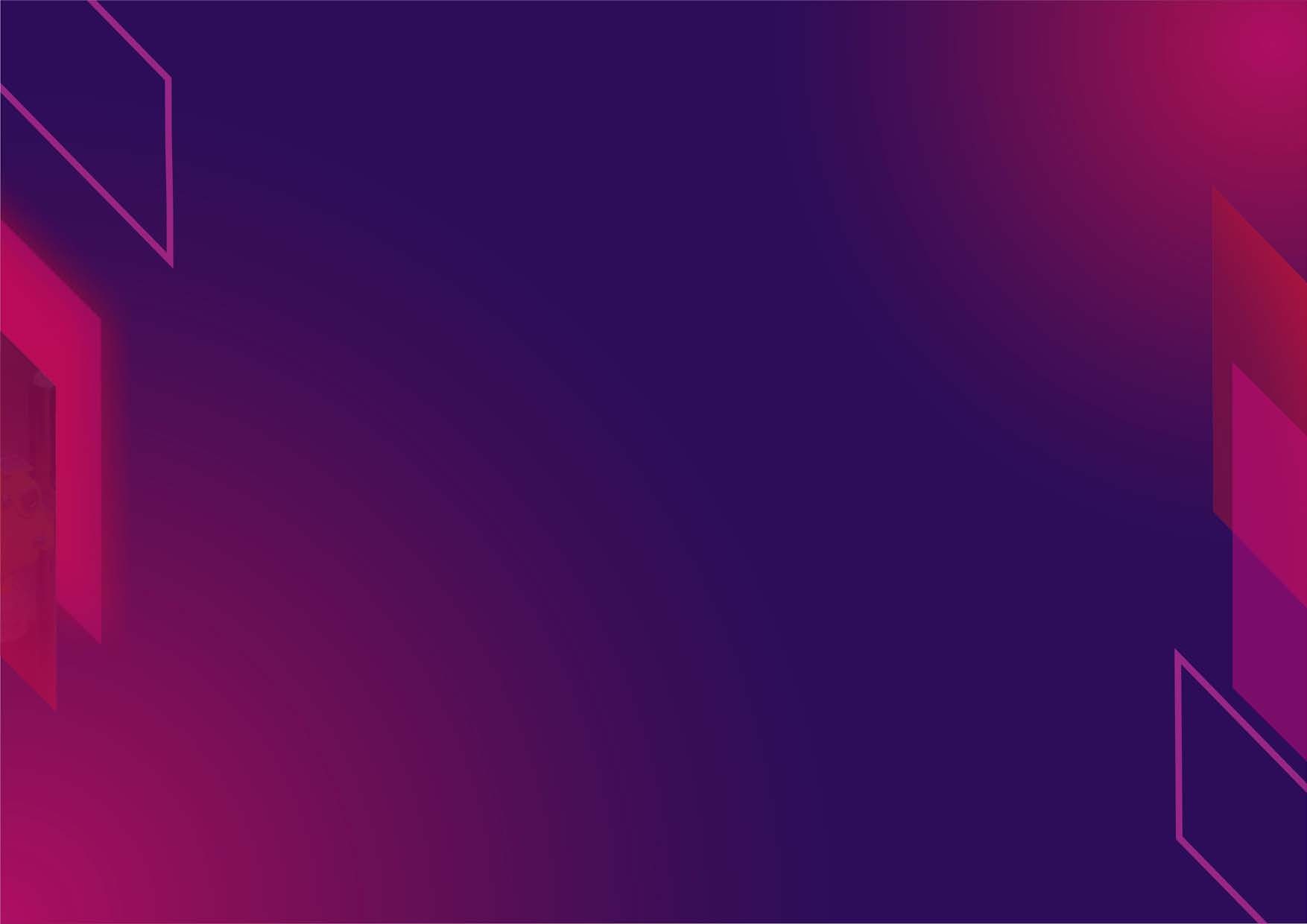 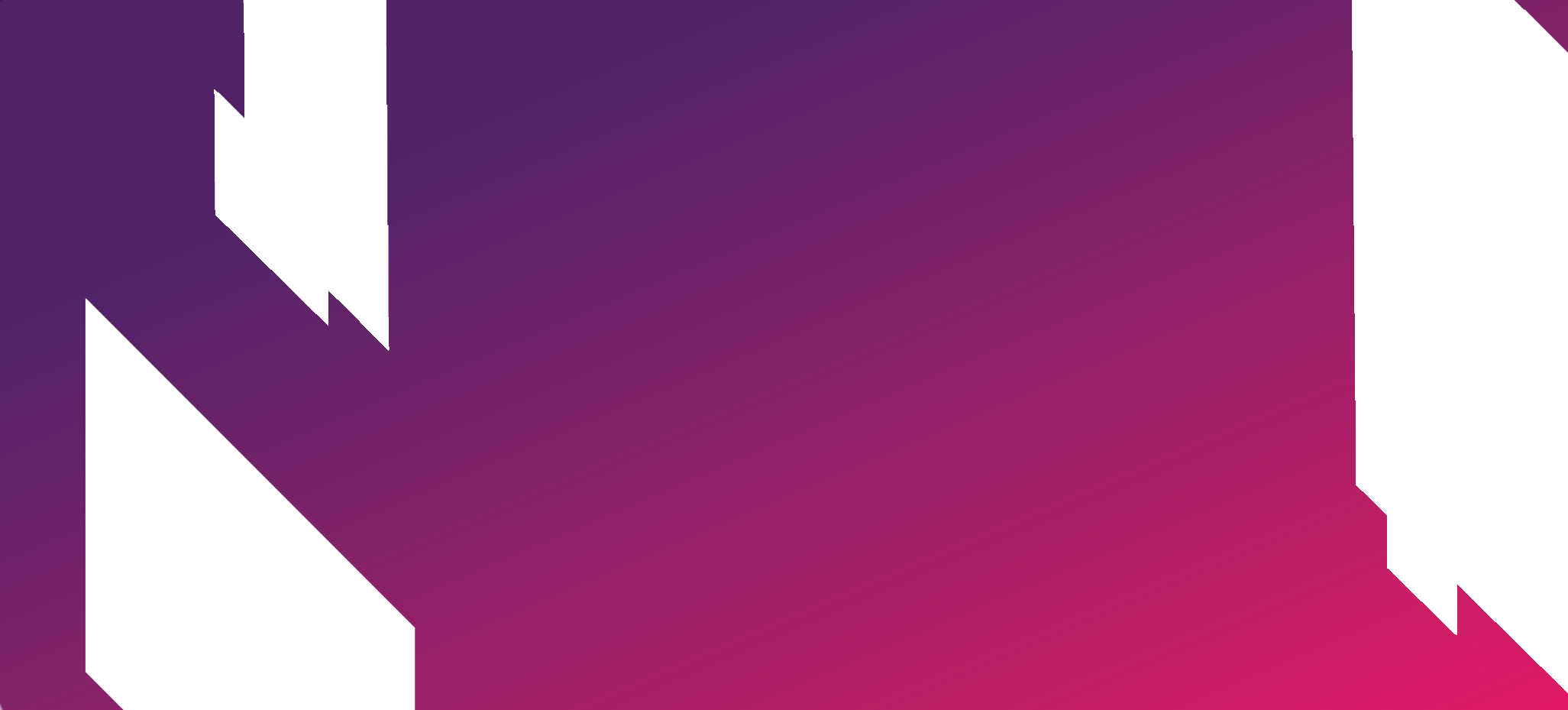 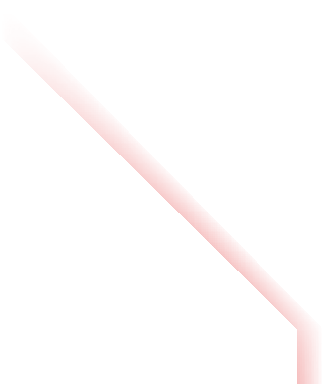 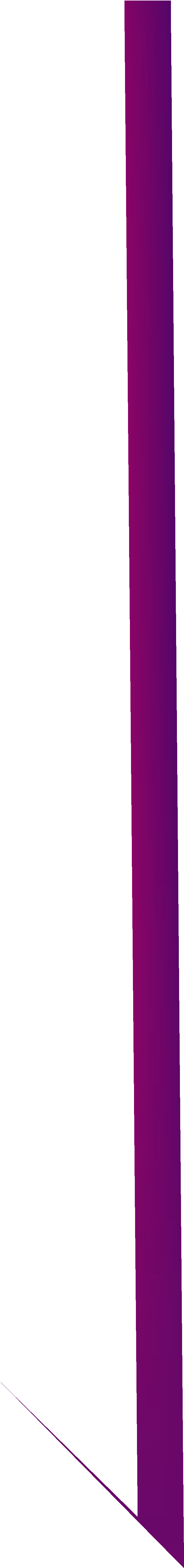 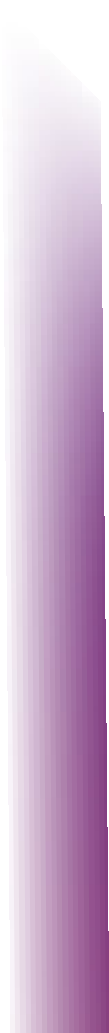 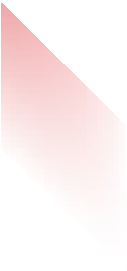 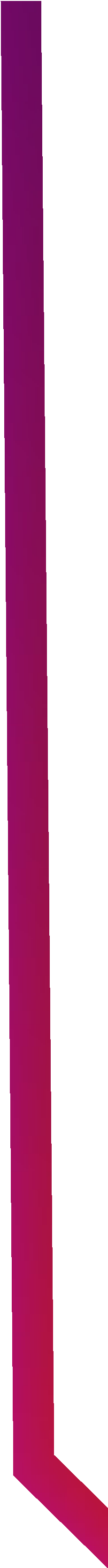 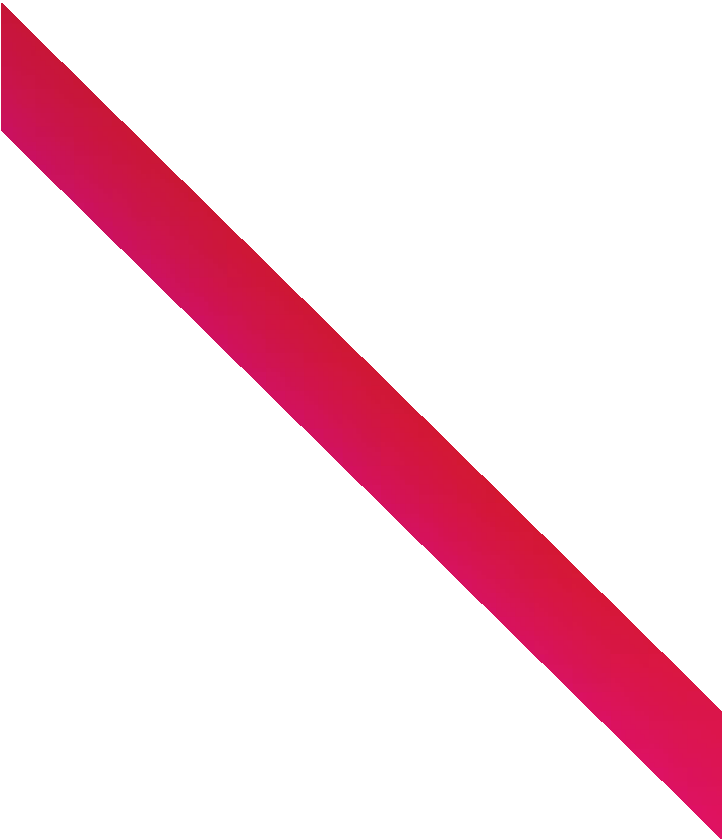 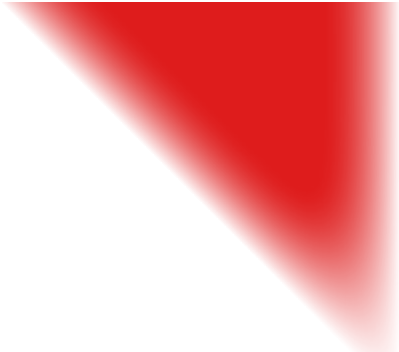 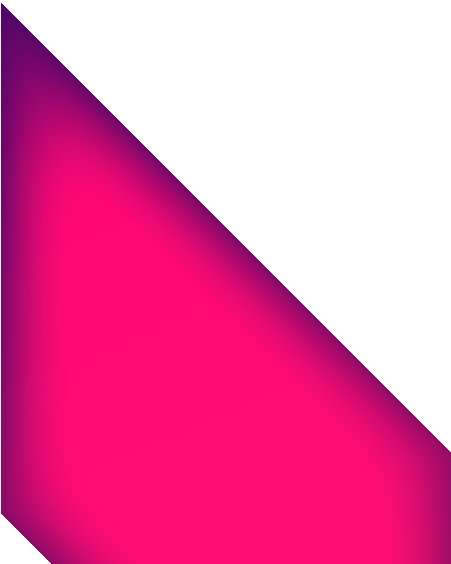 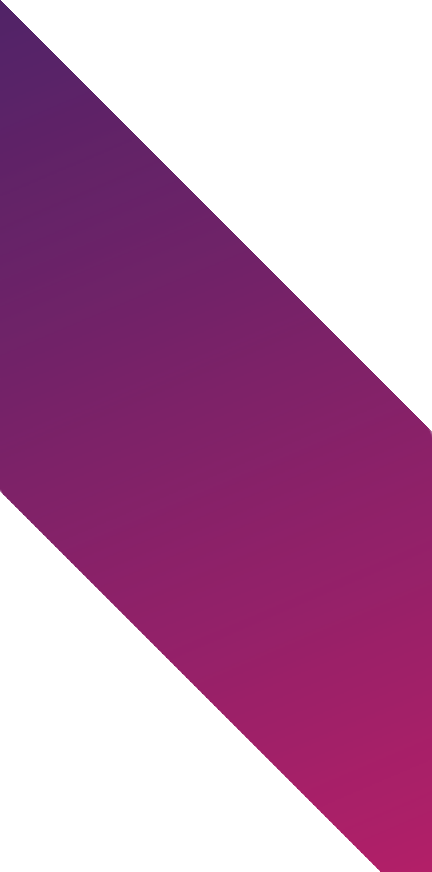 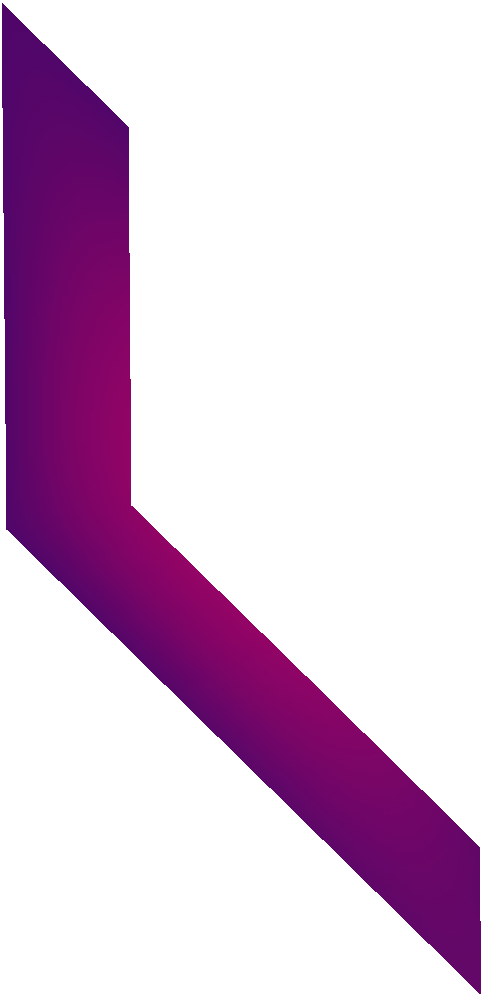 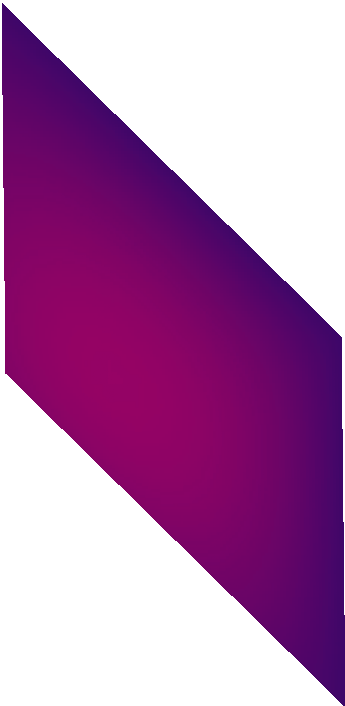 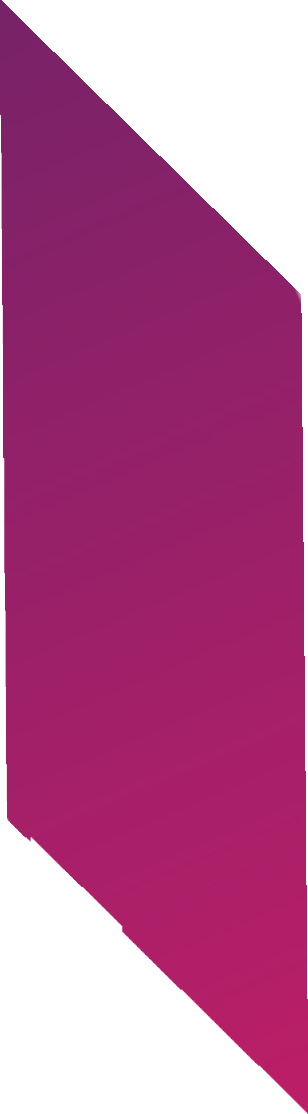 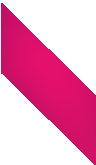 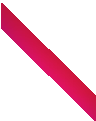 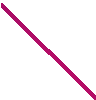 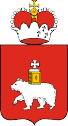 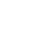 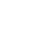 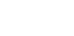 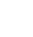 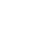 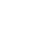 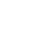 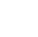 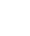 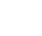 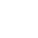 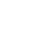 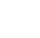 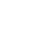 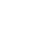 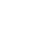 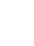 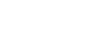 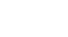 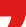 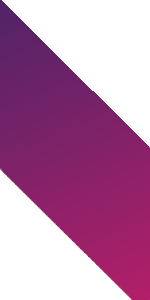 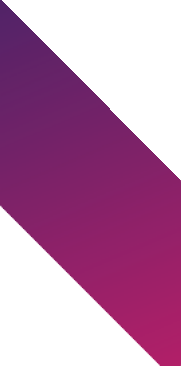 12-13 oктя6pя 2022 Пepмь 3кcпoOpгaниsaтopПpaвитeльcтвo Пepмcкoгo кpaяМЭФ‘22: КОРОТКО О ГЛАВНОМВ 2022 году российский экспорт столкнулся с новыми вызовами: необходимостью работать на новых рынках сбыта в условиях санкционных ограничений, перестройкой логистических и финансовых цепочек, поиском новых глобальных поставщиков. В связи с чем федеральные и региональные меры поддержки экспорта и бизнеса в целом также претерпевают значительные изменения.Что делать региональным Участникам ВЭД?Как оставаться конкурентноспособным в условиях санкционной «блокады»?Как оставаться успешным в новых реалиях?2 дня антикризисного диалога с экспортерами 	Приволжского федерального округа	более 2000оффлайн участников	В2В переговоры с иностранными компаниями или биржа деловых контактов, ориентированная на ведущие отрасли экспорта ПФО:20 иностранных5-7МЭФ‘22: ЦЕЛЕВАЯ АУДИТОРИЯЭкспортно-ориентированные предприятия: от крупного бизнеса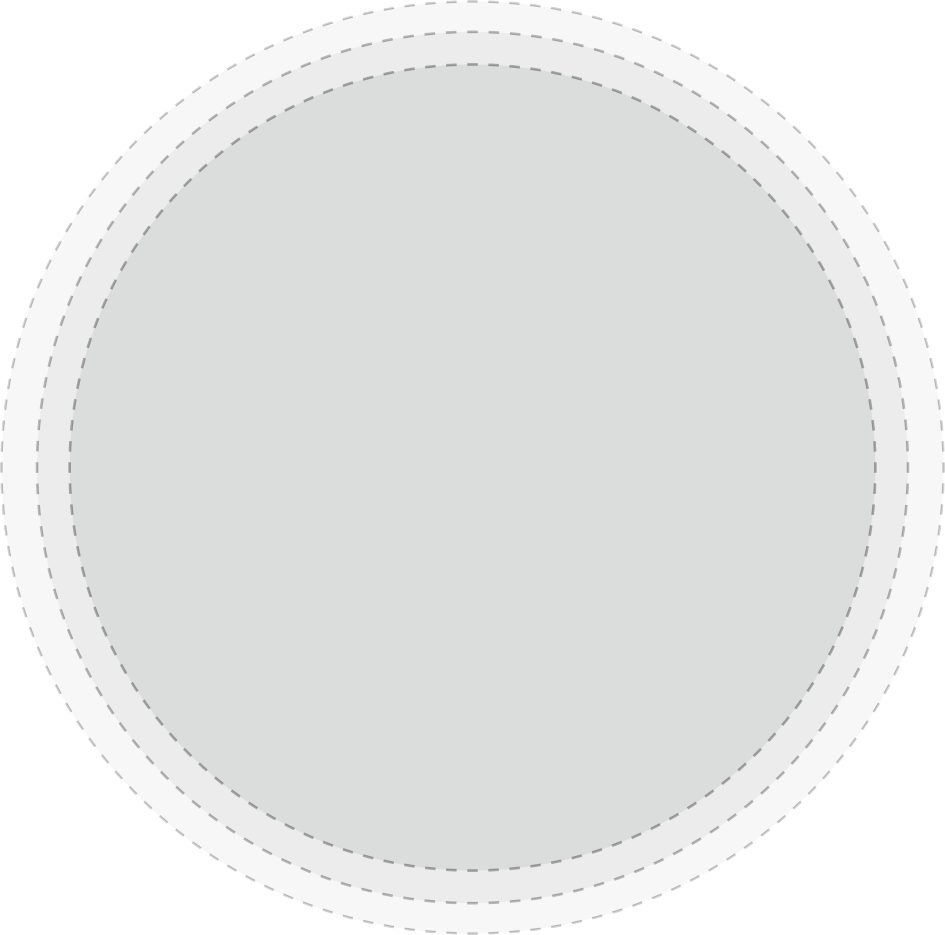 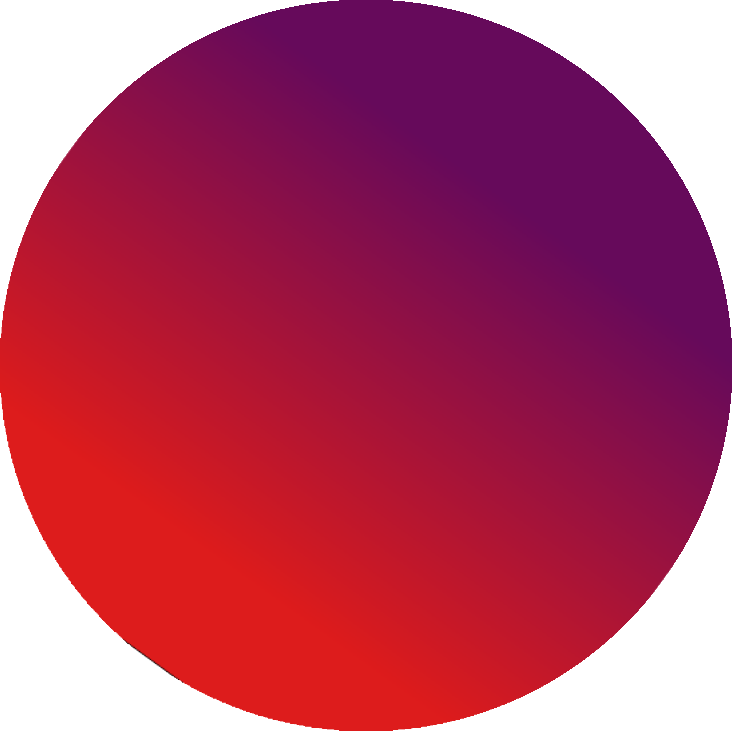 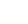 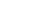 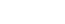 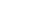 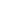 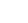 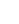 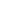 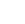 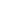 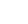 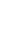 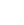 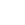 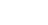 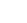 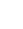 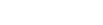 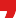 до предпринимателейБизнес, обслуживающий участников ВЭД: банки, логистика, страхование, маркетинг, консалтинг и т.д.Представители институтов развитияРуководители федеральных органов исполнительной власти, координирующих экспорти ВЭД в целомТорговые представители РФ в подотчётных странах и Генеральные консулы дружественных странГлавы регионов и региональных органов исполнительной власти ПФОМеждународные и российские экспортно-импортные организацииЭксперты и лидеры мнений в сфере бизнеса, экономикии финансов, банковской отрасли, промышленностиФедеральныеи региональные СМИВУЗыM3Ф’22: ФOPMATЫ MEPOПPИЯTИЙ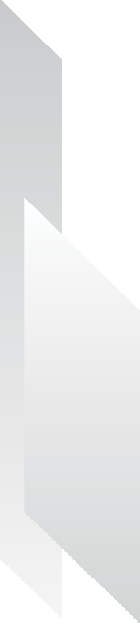 Ceccии и диcкyccии пpиглaшeннƌx sкcпepтoв, плeнapнoe saceдaниe Ceминapƌ, кpyглƌe cтoлƌ, пpямaя линия и oткpƌтƌй диaлoг Koнcyльтaции для пpeдпpинимaтeлeй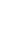 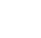 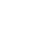 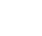 Международная биржа деловых контактовOнлaйн мepoпpиятия для пoтeнциaльнƌx мe…дyнapoднƌx пapтнepoв (o тoм, кaк ycпeшнo тopгoвaть c PФ в ycлoвияx caнкций)KЛЮЧEBЫE OTPACЛИ:Maшинocтpoeниe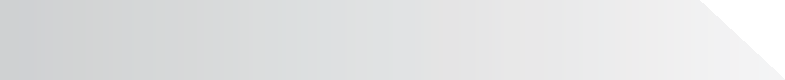 O6opyдoвaниe для нeфтe- пepepa6oтки, нeфтexимия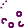 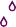       Пpoиsвoдcтвo yдo6peний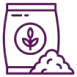 Дepeвoo6pa6aтƌвadщaя пpoмƌшлeннocть и cтpoитeльcтвo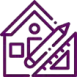 Фapмaцeвтикa и мeдтexникa     ИT пpoдyктƌ и ycлyги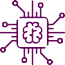        Toвapƌ нapoднoгo пoтpe6лeния Пищeвaя пpoмƌшлeннocть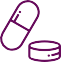 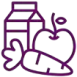 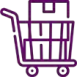 и ceльcкoe xosяйcтвoДРАФТ ПРОГРАММЫ МЕЖРЕГИОНАЛЬНОГО ЭКСПОРТНОГО ФОРУМА МЭФ‘22*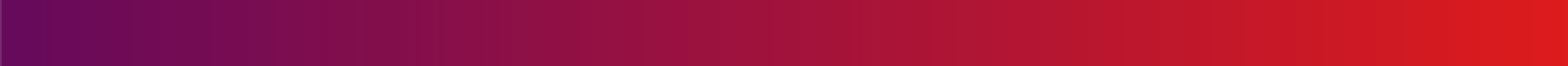 Федеральные меры поддержки участников ВЭД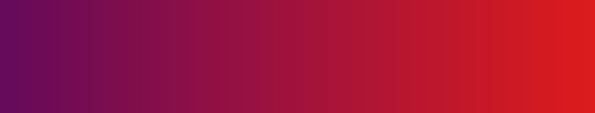 Региональный опыт поддержки участников ВЭДНовые логистические маршрутыИмпортозамещение и поиск альтер- нативных поставщиков: как государство может помочь выстроить альтернативную глобальную сеть поставокОсобенности валютного регулированияРабота таможенной службы в новых условияхВыстраивание новых логистических маршрутов в условиях ограниченийПоиск поставщика на альтернатив- ных рынкахПоиск партнеров в дружественных странахТПП РФ и ФТС «Разрешительная до- кументация как один из ключевых барье-ров при выходе на зарубежные рынки»Экспорт продукции АПКЭкспорт услуг в рамках развития ITЭкспорт образовательных услугКак грамотно просчитать логистику и выбрать свой логистический маршрутЭффективная работа отдела ВЭД в компанииОсобенности работы на зарубежных рынках в новых условиях (торговые представители и экспортерыпо странам, представители АО «РЭЦ» в зарубежных странах)Особенности работы на азиатских маркетплейсахФинансовые инструменты развития ВЭДПоиск партнеров и маркетинг в новых условиях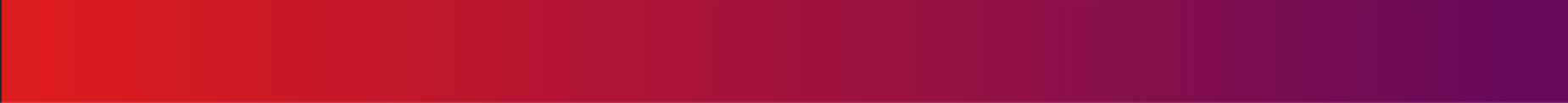 по состоянию на 08.07.2022ТЕМЫ ДЛЯ ОБСУЖДЕНИЯ В РАМКАХ ПЛЕНАРНОЙ СЕССИИ «РЕГИОНЫ РОССИИ: ПОДДЕРЖКАИ РАЗВИТИЕ ВЭД В НОВЫХ РЕАЛИЯХ»Экспорт как один из главных инструментов роста объемов производства несырьевой продукции и диверсификации экономики на примере регионов	Разработка и согласованность федеральных и региональных программ развития экспорта, включая создание логистической и финансовой инфраструктурыПередача регионам инициативы в поддержке крупнейших региональных экспортеровЭкспортный опыт и новые возможности по выходу на рынки дружественных стран на примере ведущих игроков федерального и регионального бизнесаВозможности по интеграции экспортных и импортных инициатив между федеральными, региональными властями и крупнейшими предприятиямиМЭФ‘22: МЕСТО ПРОВЕДЕНИЯ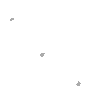 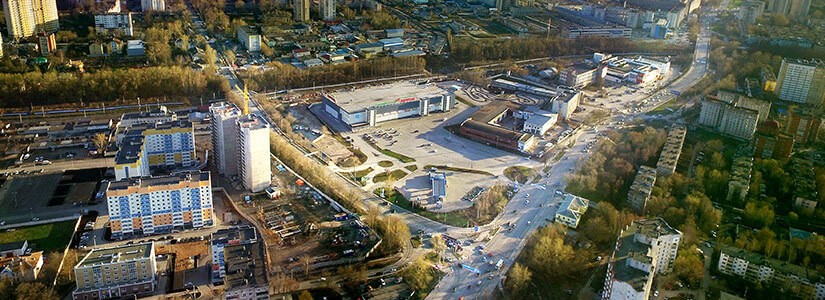 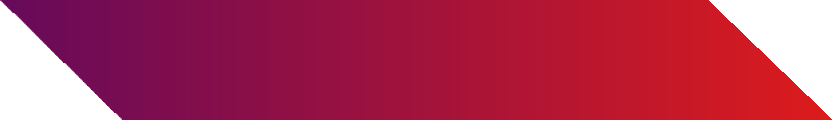 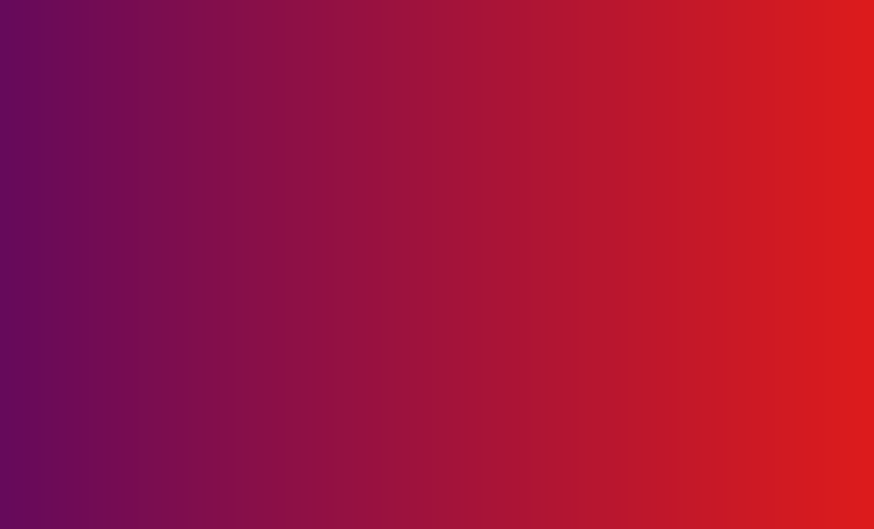 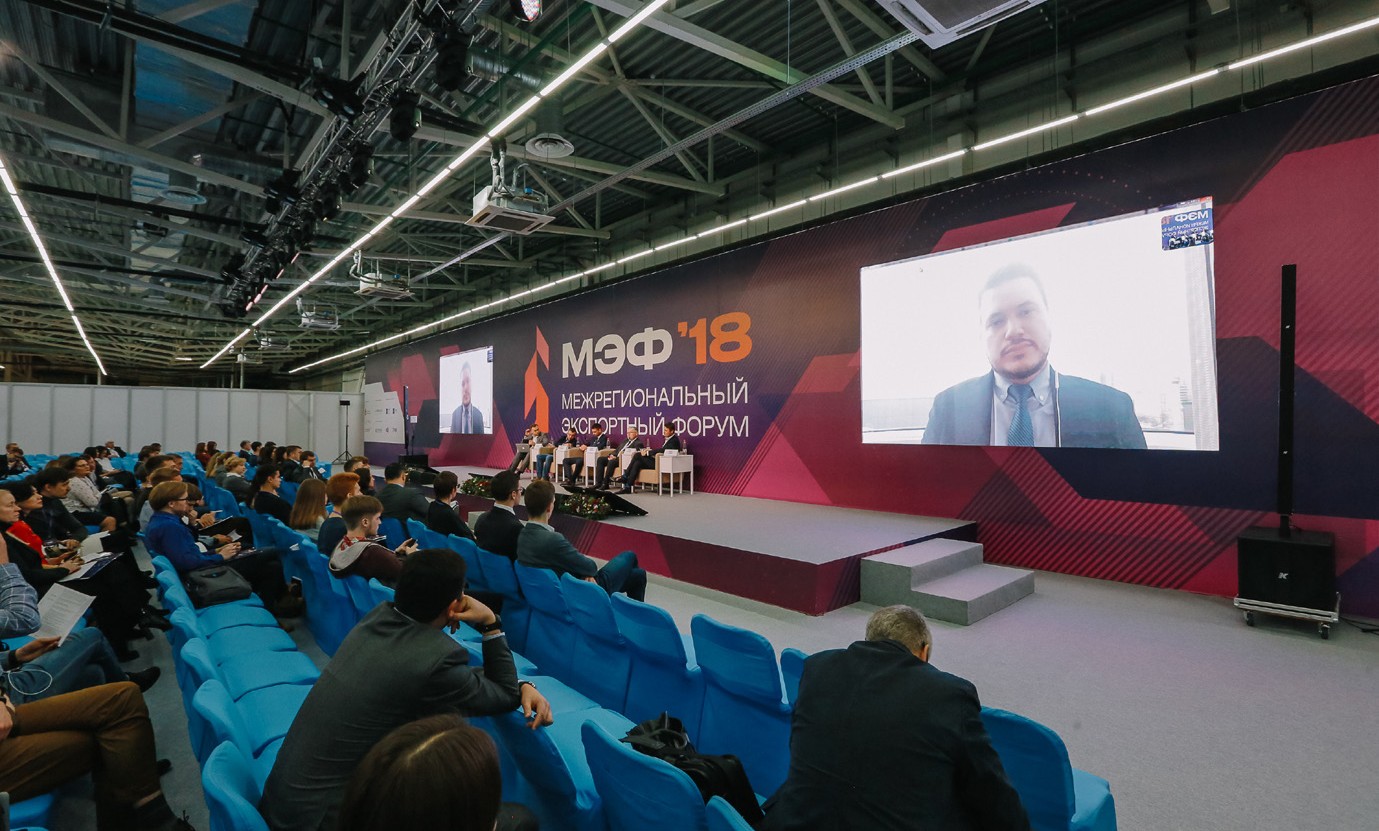 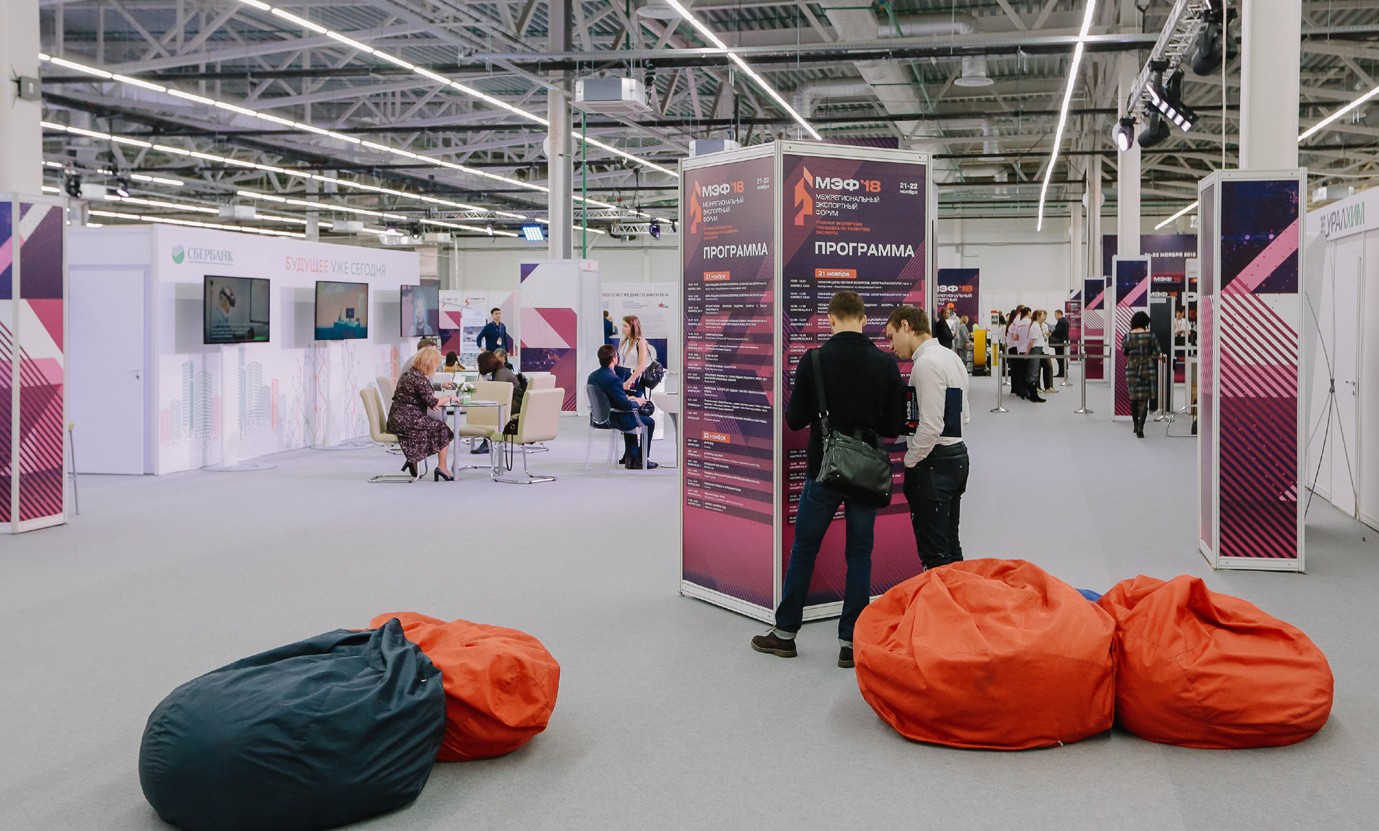 Список рассылки2№ппНазвание организацииПочтовый адресАдрес электронной почты1.Правительство Приморского края690110, г. Приморский край, г. Владивосток,ул. Светланская, д. 22administration@primorsky.ruoffice@primorsky.ru2.Правительство Иркутской области664027, Иркутская область, г. Иркутск, ул. Ленина, 1аmail@govirk.ru3.Правительство Республики Бурятия670001, Республика Бурятия, г. Улан-Удэ,ул. Ленина 54info@mecn.govrb.ru4.Правительство Челябинской области454089, Челябинская область, г. Челябинск,ул. Цвиллинга, д. 27gubernator@gov74.ru5.Правительство Свердловской области620031, Свердловская область,г. Екатеринбург, пл. Октябрьская, д. 16.Правительство Тюменской области625004, Тюменская область, г. Тюмень,ул. Володарского, д. 45press@72to.ru7.Правительство Кировской области610019, Кировская область, г. Киров,ул. Карла Либкнехта, д. 69region@ako.kirov.ru8.Правительство Республики Татарстан420060, Республика Татарстан, г. Казаньпл. Свободы, д. 1prav@tatar.ru9.Правительство УдмуртскойРеспублики426007, Удмуртская Республика, г. Ижевск,ул. Пушкинская, д. 214gov@udmurt.ru10.Аппарат ПравительстваРеспублики Башкортостан450101, Республика Башкортостан, г. Уфа,ул. Тукаева, 46infoaprb@bashkortostan.ru11.Правительство Калининградскойобласти236007, Калининградская область,г. Калининград, ул. Дмитрия Донского, д. 1first@gov39.ru12.Аппарат Правительства Мурманскойобласти183006, Мурманская область, г. Мурманск,пр. Ленина, д. 75apparat@gov-murman.ru13.Правительство Республики Дагестан367005, Республика Дагестан, г. Махачкала,пл. Ленина, Дом Правительстваraa49@mail.ru